דף עבודה: מה משה רואה מהר נבו? השלימו במפה את שמות המקומות שרואה משה.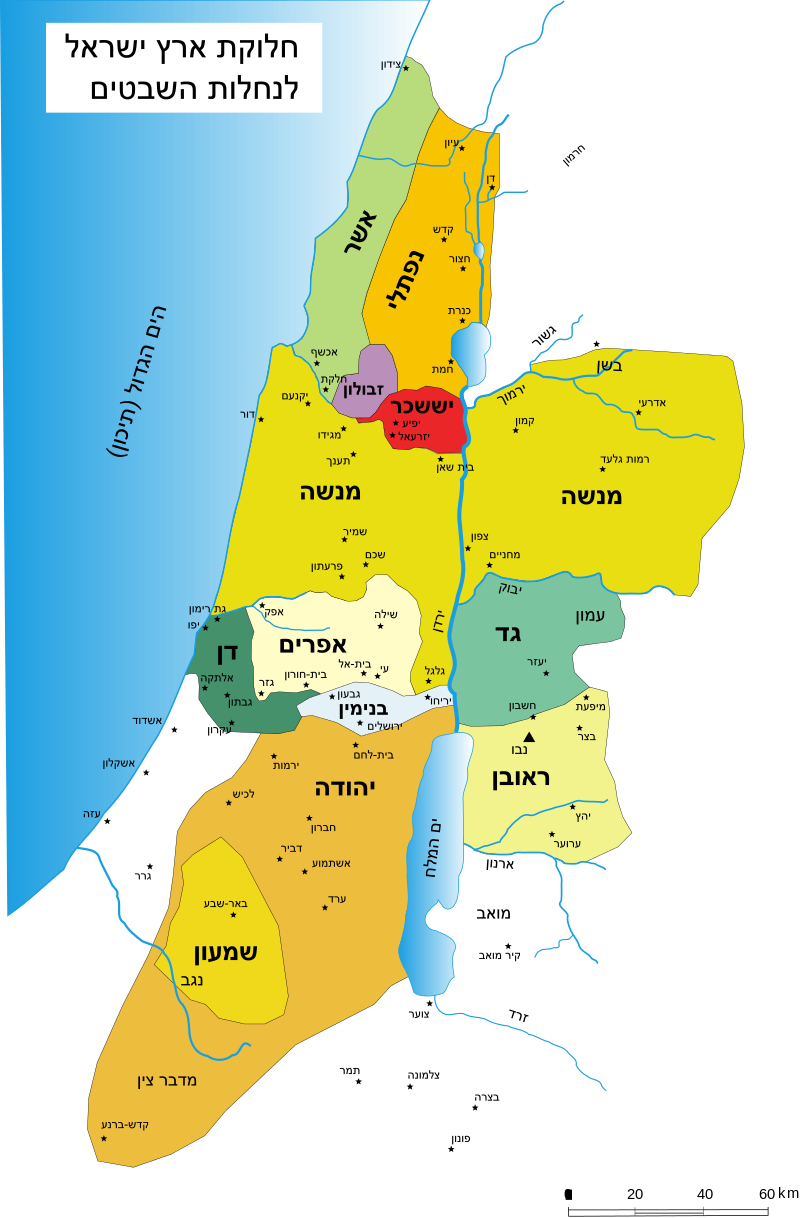 זהו בכל מקום שמשה רואה מקום שמוכר לכם מארץ ישראל של ימינו ומלאו בטבלה.למה לדעתכם אלוהים מראה למשה דווקא את המקומות האלה? האם הם מייצגים בעיניכם את ארץ ישראל? כיצד?_______________________________________________________________________________________________________________________________________________________________________________אילו חלקים מן הארץ אתם הייתם בוחרים להראות למשה? מדוע? _______________________________________________________________________________________________________________________________________________________________________________שם המקום בפסוקיםמה נמצא במקום בימינו?הגלעדדןנפתליאפריםמנשהיהודההים האחרוןהנגבהככר בקעת יריחוצער